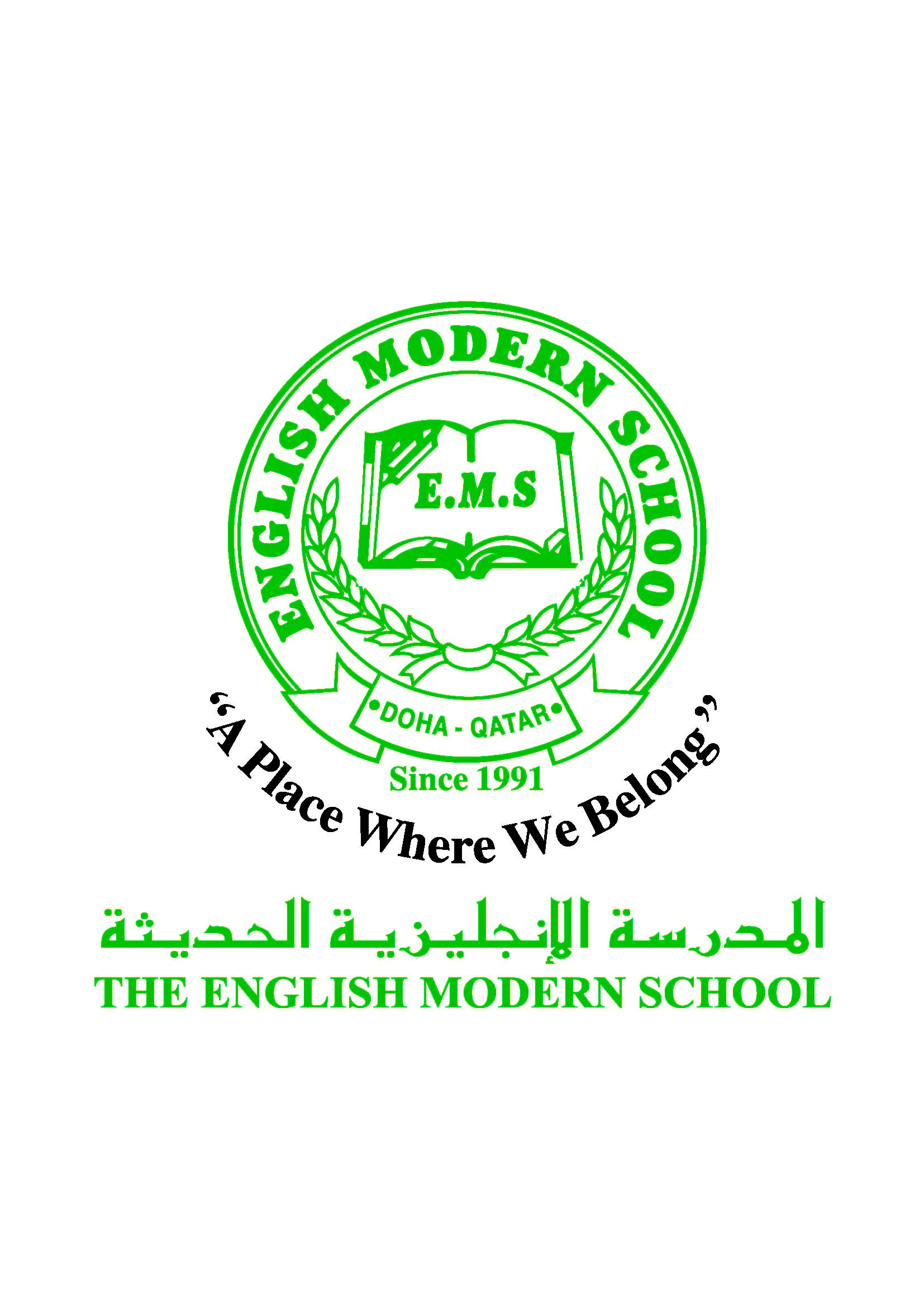            الرسالة الاسبوعية للفترة  من 30-4-2017 / 4-5-2017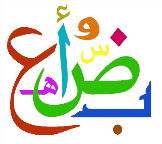 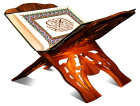 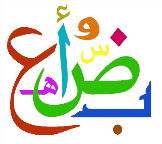 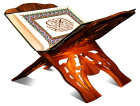 اللغة العربيةاللغة العربيةاللغة العربيةاللغة العربيةاليوم والتاريخالدرس/ النشاطأعمال الصف الواجبات الأحد في يوم بدر قراءة القصيدة 
واستخراج معاني الكلمات الجديدة 
نبذة عن حيا ة الشاعر القراءة والاستيعاب ص 73الاثنين تابع الدرس : في يوم بدر اضواء على القصيدة الإجابة على أسئلة الدرس الفهم والتحليل  من السؤال الثاني إلى السؤال السادس الثلاثاءالنشاط  اللغوي : المصدر استخدام اشتقاق الكلمات للمصدر التعرف على المصدر  طبق وتدرب من السؤال الثاني إلى السؤال الرابع الأربعاءالبرنامج العلاجيكراسة البرنامج العلاجي حرفا اللام والفاء قراءة القصة من IREADARABIC وتلخيصها الخميس              البرنامج العلاجي البرنامج العلاجي حرف الهاء قراءة قصة من IREADARABIC  وتلخيصها في دفتر الواجب التربية الإسلاميةالتربية الإسلاميةالتربية الإسلاميةالتربية الإسلاميةاليوم والتاريخالدرس/ النشاطأعمال الصف الواجبات الأحد غزوة أحد – شوال 3هـقراءة الدرس والتعرف على أسباب هذه الغزوة وخطة المعركة كراسة النشاط درس غزوة أحد السؤال الاول والثاني الخميس تابع الدرس : غزوة أحد –شوال 3هـالتعرف على موقف المنافقين من الغزوة ونتائج الغزوة مراجعة الدرس ص 61 
شبكة المفردات تاريخ قطرتاريخ قطرتاريخ قطرتاريخ قطراليوم والتاريخالدرس/ النشاطأعمال الصف الواجبات الأربعاء قطر وجامعة الدول العربية التعرف على دور جامعة الدول العربية ومتى تم إنشاءها الإجابة على أسئلة الدرس الكلمات البصريةالكلمات البصريةالكلمات البصريةالكلمات البصريةالكلمات البصريةالكلمات البصريةأقْمِشَةٌذَهَبَنَظَرَأَنْقَذَشَرِبَعَطِشَحكمة الأسبوع /          العِلْمُ كالبحر المالح كلما شربت منه ازددت عطشا                    